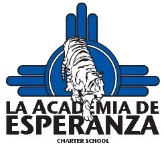 Course Syllabus 2017-2018Course Name:ScienceGrade Level(s): 9, 10, 11, 12Teacher:Kimberly SanchezCourse Description:  The critical areas this course covers are: Common Core State Standards Anchor Standards: http://www.corestandards.org/ELA-Literacy/ Course Description:  The critical areas this course covers are: Common Core State Standards Anchor Standards: http://www.corestandards.org/ELA-Literacy/ Course Description:  The critical areas this course covers are: Common Core State Standards Anchor Standards: http://www.corestandards.org/ELA-Literacy/ Grading Policy: Work Days – 10 pointsWork Logs – 8-10 points (depending on week)Tests/Projects and Sub-Work – 50 points – 100 points (depending on length of project)Midterm/Final – 200 points Online Assignments – 50 pointsSyllabus – 50 pointsGrades can be found at: https://lade.powerschool.com/public/home.html My Email: KSanchezEdu@gmail.com.  Website: ksanchezedu.weebly.comExtra Credit – Extra credit is rarely given and those assignments will be stated in class.Make-up Work – Make-up work is ONLY given before school, after school, during lunch, and during advisory.  Make-up work will not be given if you were in class and refused to do an assignment.  Make-up work policies in the handbook will be followed. If you are absent one day, you have one day (the following day) to make-up the work.  Make-up work will not be given the week before finals/midterms and the week of finals/midterms.Late Work – Will NOT be accepted.  Anything handed in after the due date will not be graded.Sub Work – When there is a sub, you must turn in all assignments by the end of the class period.  Work will not be accepted the next day if you “forget” to turn it in.  Sub assignments are mostly online. Seat Time – Seat time will not be offered. Grading Policy: Work Days – 10 pointsWork Logs – 8-10 points (depending on week)Tests/Projects and Sub-Work – 50 points – 100 points (depending on length of project)Midterm/Final – 200 points Online Assignments – 50 pointsSyllabus – 50 pointsGrades can be found at: https://lade.powerschool.com/public/home.html My Email: KSanchezEdu@gmail.com.  Website: ksanchezedu.weebly.comExtra Credit – Extra credit is rarely given and those assignments will be stated in class.Make-up Work – Make-up work is ONLY given before school, after school, during lunch, and during advisory.  Make-up work will not be given if you were in class and refused to do an assignment.  Make-up work policies in the handbook will be followed. If you are absent one day, you have one day (the following day) to make-up the work.  Make-up work will not be given the week before finals/midterms and the week of finals/midterms.Late Work – Will NOT be accepted.  Anything handed in after the due date will not be graded.Sub Work – When there is a sub, you must turn in all assignments by the end of the class period.  Work will not be accepted the next day if you “forget” to turn it in.  Sub assignments are mostly online. Seat Time – Seat time will not be offered. Grading Policy: Work Days – 10 pointsWork Logs – 8-10 points (depending on week)Tests/Projects and Sub-Work – 50 points – 100 points (depending on length of project)Midterm/Final – 200 points Online Assignments – 50 pointsSyllabus – 50 pointsGrades can be found at: https://lade.powerschool.com/public/home.html My Email: KSanchezEdu@gmail.com.  Website: ksanchezedu.weebly.comExtra Credit – Extra credit is rarely given and those assignments will be stated in class.Make-up Work – Make-up work is ONLY given before school, after school, during lunch, and during advisory.  Make-up work will not be given if you were in class and refused to do an assignment.  Make-up work policies in the handbook will be followed. If you are absent one day, you have one day (the following day) to make-up the work.  Make-up work will not be given the week before finals/midterms and the week of finals/midterms.Late Work – Will NOT be accepted.  Anything handed in after the due date will not be graded.Sub Work – When there is a sub, you must turn in all assignments by the end of the class period.  Work will not be accepted the next day if you “forget” to turn it in.  Sub assignments are mostly online. Seat Time – Seat time will not be offered. Classroom Materials and/or Resources Used in the Classroom and Student Responsibility: You will have ONE week from the time you receive the syllabus to obtain your classroom materials.Writing Implement – pen or pencil.  3 Ring BinderHighlighter  Classroom Materials and/or Resources Used in the Classroom and Student Responsibility: You will have ONE week from the time you receive the syllabus to obtain your classroom materials.Writing Implement – pen or pencil.  3 Ring BinderHighlighter  Classroom Materials and/or Resources Used in the Classroom and Student Responsibility: You will have ONE week from the time you receive the syllabus to obtain your classroom materials.Writing Implement – pen or pencil.  3 Ring BinderHighlighter  Classroom Expectations:1. Follow ALL school rules.  These rules are in your student handbook which are available electronically, on the school website.  If you are written up for not following directions, you will receive a zero for that assignment/day’s assignment.  You cannot make up the assignment for this day. 2. NO LATE WORK will be accepted.  If the assignment is due at the end of the period, it is due at the end of the period not the next day.  If an assignment is not turned in when it is due, it will go in the gradebook as a zero.3. No putting on make-up, perfume, nail polish, or other accessories during class.  Doing so will be considered a distraction and you will receive a zero for the day.  You cannot make up the assignment for this day.  4.  NO cell phone use.  If you use your cell phone without permission, you will take it to Bridges, be written up, and receive a zero for that assignment.  You cannot make up the assignment for this day. 5. If you are not doing work in class and being disruptive, you will be sent to Bridges with a write-up.  This includes but not limited to: Talking with others in class about something other than the subject at hand (chit-chat), arguing, etc.  You will also receive a zero for the day.  You cannot make up the assignment for this day.  6. If you are not working in class but not being disruptive, (putting your head down on the table, sleeping) You will receive a zero for the day.  This will also be followed when watching films, documentaries, clips.  You cannot make up the assignment for this day.  *If you are sleeping during films, documentaries, clips you will go to Bridges with an alternative assignment the next class period.7. There will be NO restroom breaks, nurse breaks, phone call breaks, nor water breaks during class.  You will need to use the restroom or get a drink of water before class begins.  If there are medical or personal issues, the nurse will notify the staff and this will be the only exception.       *You will be given two (2) passes for each semester you can use to get water, go to the restroom, answer/make a phone call, or go to the nurse.  Once you use/lose these, you will not be given more.  If you save both passes at the end of the semester, five (5) points will be added to your final semester grade.  ONLY TWO CAN BE USED.           *Throughout the semester you can earn more passes for attending certain school functions.  If you turn in four (4) passes at the end of the semester, One (1) absence will be removed from this class (English).  You cannot ‘double dip’ and use the same pass for more than one incentive.    *If a pass is given during a school function you are responsible for getting it DURING the function not before and not after.    *You may use your passes to be five (5) minutes tardy to class.8. Daily work logs need to be filled out COMPLETELY for credit.  Work logs need to BE SPECIFIC and DETAILED.  Work logs cannot be made up if you refuse to do it or if you are not present for class (Participation credit).  A zero will be put in the gradebook for Incomplete work logs.9. TMZ Access Badge is needed in order to be part of class.  You need to complete the TMZ trainings in order to work in TMZ. Computer User Agreement needs to be completed before using the computer.  You will have an assigned computer.10.  GoogleTime will be given only when you have completed the core curriculum.  You will earn GoogleTime by attending class regularly.   11. If you refuse to take the midterm/final or only part of the midterm/final and you are still passing the class after the zero has been put in, you will receive an Incomplete for the class.  If you only do part of the midterm/final you will receive a zero for the midterm/final.  If you are still passing the class after the zero has been put in, you will receive an Incomplete for the class.  Refusing to complete any projects in class will result in an Incomplete for the course.   ****12.  Other expectations may be added throughout the semester due to school policies.Classroom Expectations:1. Follow ALL school rules.  These rules are in your student handbook which are available electronically, on the school website.  If you are written up for not following directions, you will receive a zero for that assignment/day’s assignment.  You cannot make up the assignment for this day. 2. NO LATE WORK will be accepted.  If the assignment is due at the end of the period, it is due at the end of the period not the next day.  If an assignment is not turned in when it is due, it will go in the gradebook as a zero.3. No putting on make-up, perfume, nail polish, or other accessories during class.  Doing so will be considered a distraction and you will receive a zero for the day.  You cannot make up the assignment for this day.  4.  NO cell phone use.  If you use your cell phone without permission, you will take it to Bridges, be written up, and receive a zero for that assignment.  You cannot make up the assignment for this day. 5. If you are not doing work in class and being disruptive, you will be sent to Bridges with a write-up.  This includes but not limited to: Talking with others in class about something other than the subject at hand (chit-chat), arguing, etc.  You will also receive a zero for the day.  You cannot make up the assignment for this day.  6. If you are not working in class but not being disruptive, (putting your head down on the table, sleeping) You will receive a zero for the day.  This will also be followed when watching films, documentaries, clips.  You cannot make up the assignment for this day.  *If you are sleeping during films, documentaries, clips you will go to Bridges with an alternative assignment the next class period.7. There will be NO restroom breaks, nurse breaks, phone call breaks, nor water breaks during class.  You will need to use the restroom or get a drink of water before class begins.  If there are medical or personal issues, the nurse will notify the staff and this will be the only exception.       *You will be given two (2) passes for each semester you can use to get water, go to the restroom, answer/make a phone call, or go to the nurse.  Once you use/lose these, you will not be given more.  If you save both passes at the end of the semester, five (5) points will be added to your final semester grade.  ONLY TWO CAN BE USED.           *Throughout the semester you can earn more passes for attending certain school functions.  If you turn in four (4) passes at the end of the semester, One (1) absence will be removed from this class (English).  You cannot ‘double dip’ and use the same pass for more than one incentive.    *If a pass is given during a school function you are responsible for getting it DURING the function not before and not after.    *You may use your passes to be five (5) minutes tardy to class.8. Daily work logs need to be filled out COMPLETELY for credit.  Work logs need to BE SPECIFIC and DETAILED.  Work logs cannot be made up if you refuse to do it or if you are not present for class (Participation credit).  A zero will be put in the gradebook for Incomplete work logs.9. TMZ Access Badge is needed in order to be part of class.  You need to complete the TMZ trainings in order to work in TMZ. Computer User Agreement needs to be completed before using the computer.  You will have an assigned computer.10.  GoogleTime will be given only when you have completed the core curriculum.  You will earn GoogleTime by attending class regularly.   11. If you refuse to take the midterm/final or only part of the midterm/final and you are still passing the class after the zero has been put in, you will receive an Incomplete for the class.  If you only do part of the midterm/final you will receive a zero for the midterm/final.  If you are still passing the class after the zero has been put in, you will receive an Incomplete for the class.  Refusing to complete any projects in class will result in an Incomplete for the course.   ****12.  Other expectations may be added throughout the semester due to school policies.Classroom Expectations:1. Follow ALL school rules.  These rules are in your student handbook which are available electronically, on the school website.  If you are written up for not following directions, you will receive a zero for that assignment/day’s assignment.  You cannot make up the assignment for this day. 2. NO LATE WORK will be accepted.  If the assignment is due at the end of the period, it is due at the end of the period not the next day.  If an assignment is not turned in when it is due, it will go in the gradebook as a zero.3. No putting on make-up, perfume, nail polish, or other accessories during class.  Doing so will be considered a distraction and you will receive a zero for the day.  You cannot make up the assignment for this day.  4.  NO cell phone use.  If you use your cell phone without permission, you will take it to Bridges, be written up, and receive a zero for that assignment.  You cannot make up the assignment for this day. 5. If you are not doing work in class and being disruptive, you will be sent to Bridges with a write-up.  This includes but not limited to: Talking with others in class about something other than the subject at hand (chit-chat), arguing, etc.  You will also receive a zero for the day.  You cannot make up the assignment for this day.  6. If you are not working in class but not being disruptive, (putting your head down on the table, sleeping) You will receive a zero for the day.  This will also be followed when watching films, documentaries, clips.  You cannot make up the assignment for this day.  *If you are sleeping during films, documentaries, clips you will go to Bridges with an alternative assignment the next class period.7. There will be NO restroom breaks, nurse breaks, phone call breaks, nor water breaks during class.  You will need to use the restroom or get a drink of water before class begins.  If there are medical or personal issues, the nurse will notify the staff and this will be the only exception.       *You will be given two (2) passes for each semester you can use to get water, go to the restroom, answer/make a phone call, or go to the nurse.  Once you use/lose these, you will not be given more.  If you save both passes at the end of the semester, five (5) points will be added to your final semester grade.  ONLY TWO CAN BE USED.           *Throughout the semester you can earn more passes for attending certain school functions.  If you turn in four (4) passes at the end of the semester, One (1) absence will be removed from this class (English).  You cannot ‘double dip’ and use the same pass for more than one incentive.    *If a pass is given during a school function you are responsible for getting it DURING the function not before and not after.    *You may use your passes to be five (5) minutes tardy to class.8. Daily work logs need to be filled out COMPLETELY for credit.  Work logs need to BE SPECIFIC and DETAILED.  Work logs cannot be made up if you refuse to do it or if you are not present for class (Participation credit).  A zero will be put in the gradebook for Incomplete work logs.9. TMZ Access Badge is needed in order to be part of class.  You need to complete the TMZ trainings in order to work in TMZ. Computer User Agreement needs to be completed before using the computer.  You will have an assigned computer.10.  GoogleTime will be given only when you have completed the core curriculum.  You will earn GoogleTime by attending class regularly.   11. If you refuse to take the midterm/final or only part of the midterm/final and you are still passing the class after the zero has been put in, you will receive an Incomplete for the class.  If you only do part of the midterm/final you will receive a zero for the midterm/final.  If you are still passing the class after the zero has been put in, you will receive an Incomplete for the class.  Refusing to complete any projects in class will result in an Incomplete for the course.   ****12.  Other expectations may be added throughout the semester due to school policies.Student Name – Printed:Student Name – Printed:Student Name – Printed:Student Signature:Student Signature:Date:Parent/Guardian Name – Printed:Parent/Guardian Name – Printed:Parent/Guardian Name – Printed:Parent/Guardian Signature:Parent/Guardian Signature:Date: